令和　　年度　会費納入者内訳表○ 会員内訳○特別会員（今年度から金額が変わりますので確認のため氏名を記入ください）　　氏名：　　　　　　　　　　　　　　　　　　　　　　　　　　　　　　　　　　　　　　　　　　　　　　　　　　　　　　　退職時に異動届けを出してください。◎会費納入人数：　正会員　　＋　特別会員　　＝　合計　　　　名施設名：　　　　　　　　　　　　　　会員代表者　職位：氏名：　　　　　　　　　　　　　　　　　保（女）保（男）助看（女）看（男）准（女）准（男）計新規継続計　　名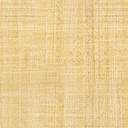 